Appreciation Email for Good WorkTo- prateek123@gmail.com [Sample Email]Cc- puneet123@gmail.com, mukesh123@gmail.com [Sample Email]Subject- A token of appreciation for the amazing work that you put up.Dear Prateek,As a Sales Manager, I am very lucky to have you in my Core Group. The results that you and your team have shown are commendable. The company's sale in the FMCG division has increased by 30% which takes us to a superior position in this vertical.These amazing numbers have given you an invitation to a small party thrown by our Management Team.Thank You.Regards, Romi Gupta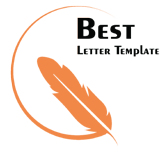 